           UNIVERSITE AUBE -NOUVELLE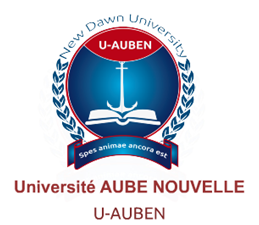 Prof : M.KIENTEGA RAOULIngénieur de conception en managementDes systèmes et réseaux                             TD2 DE SYSTEME DE GESTION D’INFORMATIONExercice1Chiffrement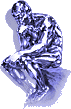 Chiffrez à la main le texte suivant avec le chiffre de César en décalant les lettres de 7 rangs vers la gauche:La rue assourdissante autour de moi hurlait.
Longue, mince, en grand deuil, douleur majestueuse.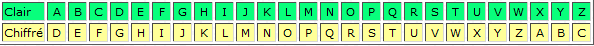 EXERCICE 1: (4 Pts)Compléter les phrases suivantes par les principaux composants du bureau de Windows : A: …………………………………………….Permet l'accès aux différents supports de stockage. B : ……………………………………………Permet l'accès aux autres ordinateurs du réseau. C : ……………………………………………Ce dossier est l'endroit de stockage par défaut de tous nouveaux documents. D :…………………………………………………Utiliser pour démarrer les applications.   Indiquer trois services offerts par Internet :Pour pouvoir se connecter à Internet, on devrait disposer de quoiExpliqué les mots clésPlug and Play……………………………………………………………………Freeware……………………………………………………………………………Spam…………………………………………………………………………………Spyware………………………………………………………………………………Sur les micro-ordinateurs de type PC, deux groupes de logiciels sont rencontrés :Les logiciels de base,Les logiciels d’application ou applications,Dites à quel groupe de logiciels appartient Microsoft Windows ?1ptQuelles sont les principales fonctions de Microsoft Windows sur un ordinateur ?2ptDans le système de gestion des dossiers et des fichiers, Microsoft Windows attribue des noms et des extensions aux fichiers.Quel est le rôle des extensions dans le nom d’un fichier ?1ptDonnez le nom des applications auxquelles appartiennent les extensions suivantes : docx, , XLSX,  PPTX.1ptDonnez la définition de la bureautique en informatique.1ptDans sa suite bureautique, Microsoft propose un certain nombre d’outils bureautiques dans un dossier intitulé Microsoft Office. Citez trois (0 3) de ces outils bureautiques en précisant la fonction principale.2ptOn donne les applications suivantes : , Microsoft PowerPoint, Microsoft Outlook, Microsoft Excel, Microsoft Word, Décrivez brièvement ces applications.1ptQuels types de documents sont créés avec ces applications ?